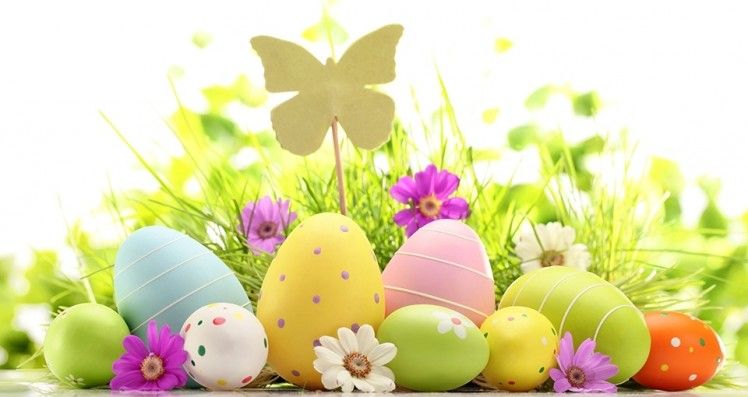 Drogie dziewczęta wchodzimy w świąteczny okres – spędźcie ten czas rodzinnie, w miłej atmosferze. Odpocznijcie od zajęć szkolnych, zregenerujcie swoje siły.Przypominam, że przerwa świąteczna trwa od 09.04 do 14.04.2020- to jest czas dla Was i Waszych rodzin. Dopiero w środę za tydzień wracamy do obowiązku szkolnego, niestety wciąż internetowego ;(Mimo wolnych, słonecznych dni, nie zapominajcie jednak o zachowaniu zasad bezpieczeństwa, o których cały czas jest głośno na Świecie:-zachowaniu bezpiecznej odległości od drugiej osoby-systematycznym i dokładnym myciu rąk-braku samodzielnego wychodzenia z domu- używaniu rękawiczek i maseczekDziewczynki żeby wprowadzić trochę świątecznego nastroju w Waszych domach, proponuje stworzenie jakiejś fajnej ozdoby świątecznej – dowolnej, która stanie w honorowym miejscy Waszego mieszkanka ;)Niżej podrzucam kilka pomysłów, ale liczy się Wasza oryginalność! Posianie rzeżuchy 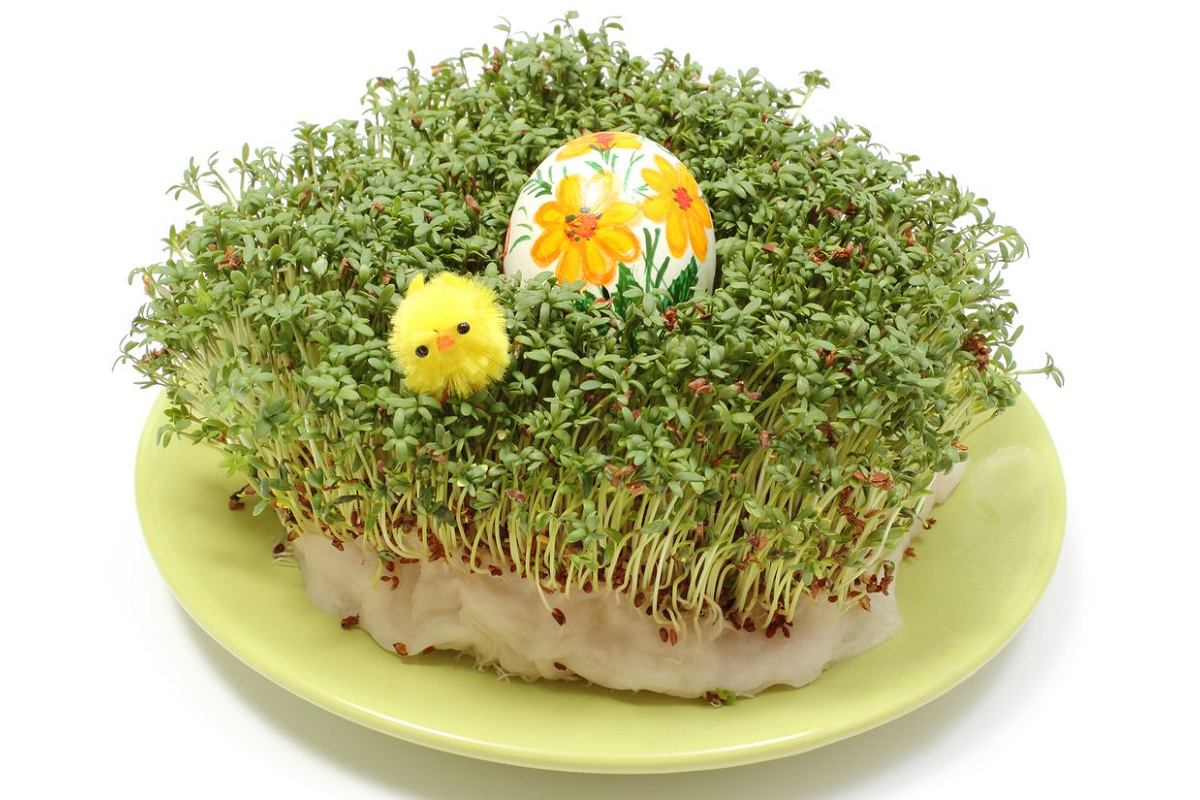 Robienie wydmuszek 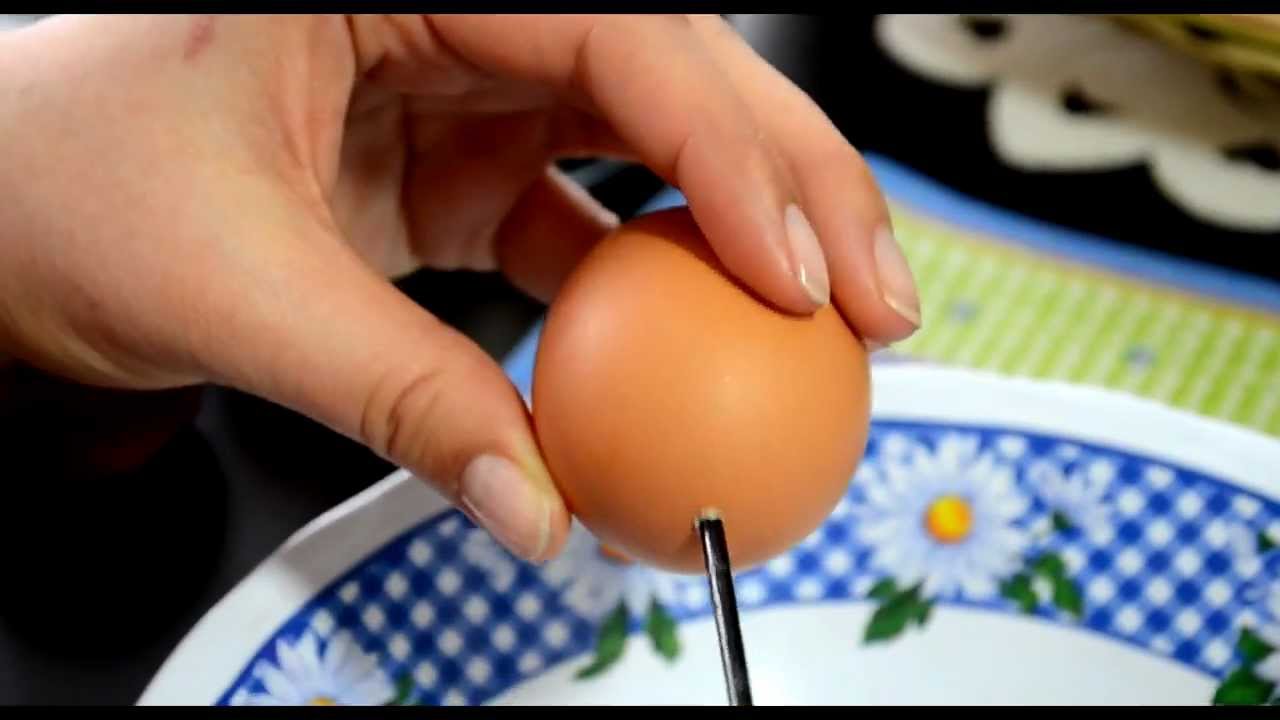 Ozdoby z rolek po papierze toaletowym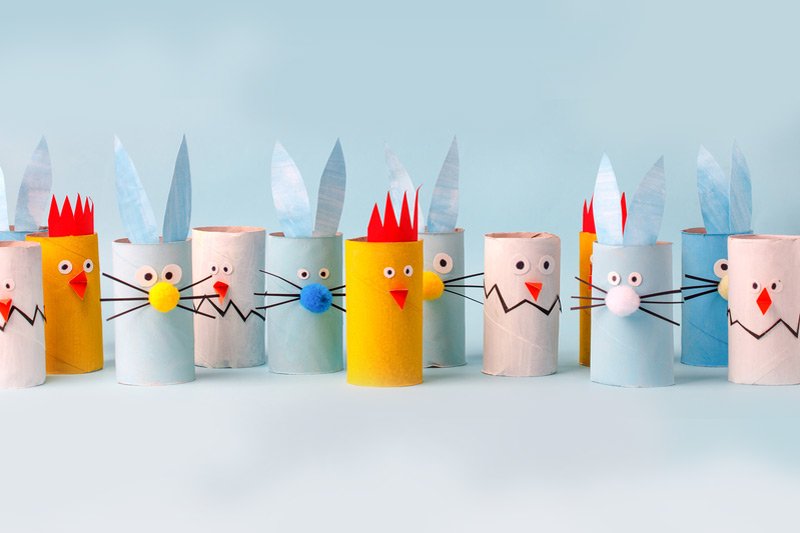 Tymczasem życzymy Wam zdrowych, 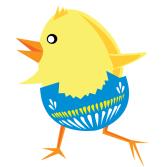 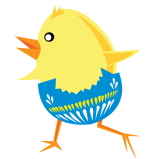                                 pogodnych Świąt Wielkanocnych !                                Pani Dorota i Pani Monika    